Notes注意:All information provided will be treated in strictest confidence. 所有数据将绝对保密。You are advised to make a copy of the completed application for your own reference. 请将填妥之申请表格影印一份以供个人参考。Please send the completed form to 请将填妥之表格发送至: recruit@uic.edu.cn 	PERSONAL PARTICULARS  个人资料Ib.	FOR OVERSEAS APPLICANTS ONLY   海外申请者填写III.	PROFESSIONAL QUALIFICATIONS  专业资格	Membership obtained from professional association or public examination  IV.	MAJOR RESEARCH WORK/PUBLICATIONS 主要研究计划/著作V.	ADDITIONAL INFORMATION  其它数据	(For example, other relevant social/cultural activities, computer knowledge, special skills, etc可填写计算机知识，其它活动或技能)VI.	WORK EXPERIENCE 工作经验 	Please indicate if it is a part-time position  请注明是否兼职职位VII.	DETAILS OF PRESENT/LAST EMPLOYMENT 现职/近职资料REFERENCES 咨询人资料Source 信息来源DECLARATION 声明*  Please note the item with * mark is mandatory 请注意带*号为必填项***  Thank you for your cooperation  ******  多 谢 合 作  ***北京师范大学―香港浸会大学联合国际学院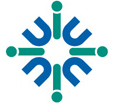      United  (UIC)UIC-Ref 
空缺编号Post Applied for 申请职位Program/Office 
专业/部门*Date Available             
*可履任日期*Expected Monthly Salary (Before Tax)
*期望工资（税前/月）*Surname  *英文姓氏*Surname  *英文姓氏*Surname  *英文姓氏*Given Name  *英文名字*Name in Chinese  *中文姓名*Name in Chinese  *中文姓名Prof.Dr.Mr.Mr.Ms.教授博士  先生先生女士* Correspondence Address * 通讯地址* Correspondence Address * 通讯地址* Correspondence Address * 通讯地址* Correspondence Address * 通讯地址* Correspondence Address * 通讯地址* Correspondence Address * 通讯地址* Correspondence Address * 通讯地址Off. Tel.办公室电话Res. Tel.住所电话*Mobile *手提号码*E-mail*电邮地址*E-mail*电邮地址*E-mail*电邮地址*E-mail*电邮地址*E-mail*电邮地址*E-mail*电邮地址*E-mail*电邮地址Fax No. 传真号码*Region*所属地区*Region*所属地区*Region*所属地区*Region*所属地区*Region*所属地区*Region*所属地区*Region*所属地区Mainland China  HK/Macau/Taiwan Overseas  Mainland China  HK/Macau/Taiwan Overseas  Mainland China  HK/Macau/Taiwan Overseas  Mainland China  HK/Macau/Taiwan Overseas  *Date of Birth*出生日期*Nationality*国籍*Nationality*国籍*Nationality*国籍*Nationality*国籍*Nationality*国籍*Nationality*国籍*Nationality*国籍Identity Card Number身份证号码Identity Card Number身份证号码Identity Card Number身份证号码Identity Card Number身份证号码Identity Card Number身份证号码Identity Card Number身份证号码Identity Card Number身份证号码Mainland Travel Permit Number回乡证号码Mainland Travel Permit Number回乡证号码Mainland Travel Permit Number回乡证号码Mainland Travel Permit Number回乡证号码Mainland Travel Permit Number回乡证号码Mainland Travel Permit Number回乡证号码Mainland Travel Permit Number回乡证号码Passport Number护照号码Passport Number护照号码Passport Number护照号码Passport Number护照号码Passport Number护照号码Passport Number护照号码Passport Number护照号码Language(s) Used  可操的语言Language(s) Used  可操的语言Your own Assessment 语文能力Your own Assessment 语文能力Language(s) Used  可操的语言Language(s) Used  可操的语言Written 书写Spoken 言谈First Language 第一语言Other Language(s) 其它语言a.	If you are currently in PRC, what kind of visa have you obtained from the Chinese Government:台端如在中国內地，所获中国政府签发之证件为：If you are currently in PRC, what kind of visa have you obtained from the Chinese Government:台端如在中国內地，所获中国政府签发之证件为：If you are currently in PRC, what kind of visa have you obtained from the Chinese Government:台端如在中国內地，所获中国政府签发之证件为：If you are currently in PRC, what kind of visa have you obtained from the Chinese Government:台端如在中国內地，所获中国政府签发之证件为：If you are currently in PRC, what kind of visa have you obtained from the Chinese Government:台端如在中国內地，所获中国政府签发之证件为：If you are currently in PRC, what kind of visa have you obtained from the Chinese Government:台端如在中国內地，所获中国政府签发之证件为：If you are currently in PRC, what kind of visa have you obtained from the Chinese Government:台端如在中国內地，所获中国政府签发之证件为：If you are currently in PRC, what kind of visa have you obtained from the Chinese Government:台端如在中国內地，所获中国政府签发之证件为：If you are currently in PRC, what kind of visa have you obtained from the Chinese Government:台端如在中国內地，所获中国政府签发之证件为：If you are currently in PRC, what kind of visa have you obtained from the Chinese Government:台端如在中国內地，所获中国政府签发之证件为：If you are currently in PRC, what kind of visa have you obtained from the Chinese Government:台端如在中国內地，所获中国政府签发之证件为：Employment Visa 工作签证Employment Visa 工作签证Employment Visa 工作签证Dependant Visa 家属签证Dependant Visa 家属签证Others 其它b.	Visa Reference 签证编号：Visa Reference 签证编号：c.Visa Expiry Date 签证到期日：Visa Expiry Date 签证到期日：Visa Expiry Date 签证到期日：II.	EDUCATION AND ACADEMIC QUALIFICATIONS  学历II.	EDUCATION AND ACADEMIC QUALIFICATIONS  学历II.	EDUCATION AND ACADEMIC QUALIFICATIONS  学历II.	EDUCATION AND ACADEMIC QUALIFICATIONS  学历II.	EDUCATION AND ACADEMIC QUALIFICATIONS  学历II.	EDUCATION AND ACADEMIC QUALIFICATIONS  学历II.	EDUCATION AND ACADEMIC QUALIFICATIONS  学历For Office UseDates 日期 (D/M/Y) (月/年)Dates 日期 (D/M/Y) (月/年)Full Name & Location of Tertiary Institutions Attended/AttendingField of StudyAbbreviatione.g. BA, PhDQualifications Obtained(Pls. indicate the abbreviation before description)Date of Award(M/Y)Copy VerifiedFrom 由To 至曾/现就读院校名称及地址修读范围Abbreviatione.g. BA, PhD所得资格/文凭/学位颁授日期(月/年)已核对副本	由专业学会或公开考试获得之会员资格	由专业学会或公开考试获得之会员资格	由专业学会或公开考试获得之会员资格	由专业学会或公开考试获得之会员资格	由专业学会或公开考试获得之会员资格For Office UseName of Association/Professional Institution学会/专业机构名称Title Abb.e.g. FHKSA, MHKIEProfessional Title专业名衔Level Attained, if applicable认可程度/资格Date of Conferred (M/Y) (月/年)颁授日期Date of Conferred (M/Y) (月/年)颁授日期Copy Verified已核对副本Applicants applying for academic or research position, please attach a publication list, stating the followings:-若申请教学或研究职位，请附上研究计划/著作名单，列出以下各项：-Title of Publication 研究/著作名称Date/Place of Publication 出版日期及地点Publisher 出版商Applicants are also requested to send in samples of publications, preferably three best ones out of the most recent publications.申请人需附上最近的三个研究计划/著作样本Dates 日期 (D/M/Y)Dates 日期 (D/M/Y)Name of Organization/EmployerPosition HeldNature of Work/Duties From 由    To 至工作机构/雇主名称职位工作性质/职责Present/Last Basic Monthly Salary (Before Tax) 现职/近职之每月基本薪金（税前）：Present/Last Basic Monthly Salary (Before Tax) 现职/近职之每月基本薪金（税前）：Present/Last Basic Monthly Salary (Before Tax) 现职/近职之每月基本薪金（税前）：Present/Last Basic Monthly Salary (Before Tax) 现职/近职之每月基本薪金（税前）：Present/Last Basic Monthly Salary (Before Tax) 现职/近职之每月基本薪金（税前）：Present/Last Basic Monthly Salary (Before Tax) 现职/近职之每月基本薪金（税前）：Present/Last Basic Monthly Salary (Before Tax) 现职/近职之每月基本薪金（税前）：Present/Last Basic Monthly Salary (Before Tax) 现职/近职之每月基本薪金（税前）：Present/Last Basic Monthly Salary (Before Tax) 现职/近职之每月基本薪金（税前）：Present/Last Basic Monthly Salary (Before Tax) 现职/近职之每月基本薪金（税前）：Present/Last Basic Monthly Salary (Before Tax) 现职/近职之每月基本薪金（税前）：Present/Last Basic Monthly Salary (Before Tax) 现职/近职之每月基本薪金（税前）：Other Allowances/Bonus and Benefits 其它津贴/花红及福利：Other Allowances/Bonus and Benefits 其它津贴/花红及福利：Other Allowances/Bonus and Benefits 其它津贴/花红及福利：Other Allowances/Bonus and Benefits 其它津贴/花红及福利：Other Allowances/Bonus and Benefits 其它津贴/花红及福利：Other Allowances/Bonus and Benefits 其它津贴/花红及福利：Other Allowances/Bonus and Benefits 其它津贴/花红及福利：Medical 医疗Medical 医疗Medical 医疗Medical 医疗Housing 房屋Housing 房屋Housing 房屋Housing 房屋Housing 房屋Housing 房屋Gratuity 奖金Gratuity 奖金Gratuity 奖金Superannuation/Provident Fund 公积金Superannuation/Provident Fund 公积金Bonus 花红：Bonus 花红：Bonus 花红：Bonus 花红：Bonus 花红：% of salary% of salary% of salary% of salaryOthers 其它Others 其它Others 其它Next Incremental Month增薪月份：Next Incremental Month增薪月份：Next Incremental Month增薪月份：Notice Period Required for Resignation 现职离职通知期：Notice Period Required for Resignation 现职离职通知期：Notice Period Required for Resignation 现职离职通知期：Notice Period Required for Resignation 现职离职通知期：Notice Period Required for Resignation 现职离职通知期：Notice Period Required for Resignation 现职离职通知期：Have you ever served in BNU-HKBU United International College? 你曾否在UIC服务?Have you ever served in BNU-HKBU United International College? 你曾否在UIC服务?Have you ever served in BNU-HKBU United International College? 你曾否在UIC服务?Have you ever served in BNU-HKBU United International College? 你曾否在UIC服务?Have you ever served in BNU-HKBU United International College? 你曾否在UIC服务?Have you ever served in BNU-HKBU United International College? 你曾否在UIC服务?Have you ever served in BNU-HKBU United International College? 你曾否在UIC服务?Have you ever served in BNU-HKBU United International College? 你曾否在UIC服务?Have you ever served in BNU-HKBU United International College? 你曾否在UIC服务?Have you ever served in BNU-HKBU United International College? 你曾否在UIC服务?Have you ever served in BNU-HKBU United International College? 你曾否在UIC服务?Have you ever served in BNU-HKBU United International College? 你曾否在UIC服务?Have you ever served in BNU-HKBU United International College? 你曾否在UIC服务?Have you ever served in BNU-HKBU United International College? 你曾否在UIC服务?Have you ever served in BNU-HKBU United International College? 你曾否在UIC服务?Have you ever served in BNU-HKBU United International College? 你曾否在UIC服务?Have you ever served in BNU-HKBU United International College? 你曾否在UIC服务?Yes有Yes有Yes有No否No否If yes, please state period of service  若有，请列明任职年期:If yes, please state period of service  若有，请列明任职年期:If yes, please state period of service  若有，请列明任职年期:If yes, please state period of service  若有，请列明任职年期:If yes, please state period of service  若有，请列明任职年期:If yes, please state period of service  若有，请列明任职年期:If yes, please state period of service  若有，请列明任职年期:If yes, please state period of service  若有，请列明任职年期:a.The College will seek confidential reference on you once you are shortlisted for further consideration.  Please provide details of two referees (preferably your former academic adviser/job supervisor) whom the University can invite to comment on your academic/professional suitability for the post:The College will seek confidential reference on you once you are shortlisted for further consideration.  Please provide details of two referees (preferably your former academic adviser/job supervisor) whom the University can invite to comment on your academic/professional suitability for the post:The College will seek confidential reference on you once you are shortlisted for further consideration.  Please provide details of two referees (preferably your former academic adviser/job supervisor) whom the University can invite to comment on your academic/professional suitability for the post:The College will seek confidential reference on you once you are shortlisted for further consideration.  Please provide details of two referees (preferably your former academic adviser/job supervisor) whom the University can invite to comment on your academic/professional suitability for the post:The College will seek confidential reference on you once you are shortlisted for further consideration.  Please provide details of two referees (preferably your former academic adviser/job supervisor) whom the University can invite to comment on your academic/professional suitability for the post:The College will seek confidential reference on you once you are shortlisted for further consideration.  Please provide details of two referees (preferably your former academic adviser/job supervisor) whom the University can invite to comment on your academic/professional suitability for the post:The College will seek confidential reference on you once you are shortlisted for further consideration.  Please provide details of two referees (preferably your former academic adviser/job supervisor) whom the University can invite to comment on your academic/professional suitability for the post:The College will seek confidential reference on you once you are shortlisted for further consideration.  Please provide details of two referees (preferably your former academic adviser/job supervisor) whom the University can invite to comment on your academic/professional suitability for the post:The College will seek confidential reference on you once you are shortlisted for further consideration.  Please provide details of two referees (preferably your former academic adviser/job supervisor) whom the University can invite to comment on your academic/professional suitability for the post:The College will seek confidential reference on you once you are shortlisted for further consideration.  Please provide details of two referees (preferably your former academic adviser/job supervisor) whom the University can invite to comment on your academic/professional suitability for the post:The College will seek confidential reference on you once you are shortlisted for further consideration.  Please provide details of two referees (preferably your former academic adviser/job supervisor) whom the University can invite to comment on your academic/professional suitability for the post:The College will seek confidential reference on you once you are shortlisted for further consideration.  Please provide details of two referees (preferably your former academic adviser/job supervisor) whom the University can invite to comment on your academic/professional suitability for the post:The College will seek confidential reference on you once you are shortlisted for further consideration.  Please provide details of two referees (preferably your former academic adviser/job supervisor) whom the University can invite to comment on your academic/professional suitability for the post:The College will seek confidential reference on you once you are shortlisted for further consideration.  Please provide details of two referees (preferably your former academic adviser/job supervisor) whom the University can invite to comment on your academic/professional suitability for the post:经初步甄选，学院将须台端之学历及专业经验之人士(尽可台端以往的教师或上司)作出咨询，请列举两名咨询人:经初步甄选，学院将须台端之学历及专业经验之人士(尽可台端以往的教师或上司)作出咨询，请列举两名咨询人:经初步甄选，学院将须台端之学历及专业经验之人士(尽可台端以往的教师或上司)作出咨询，请列举两名咨询人:经初步甄选，学院将须台端之学历及专业经验之人士(尽可台端以往的教师或上司)作出咨询，请列举两名咨询人:经初步甄选，学院将须台端之学历及专业经验之人士(尽可台端以往的教师或上司)作出咨询，请列举两名咨询人:经初步甄选，学院将须台端之学历及专业经验之人士(尽可台端以往的教师或上司)作出咨询，请列举两名咨询人:经初步甄选，学院将须台端之学历及专业经验之人士(尽可台端以往的教师或上司)作出咨询，请列举两名咨询人:经初步甄选，学院将须台端之学历及专业经验之人士(尽可台端以往的教师或上司)作出咨询，请列举两名咨询人:经初步甄选，学院将须台端之学历及专业经验之人士(尽可台端以往的教师或上司)作出咨询，请列举两名咨询人:经初步甄选，学院将须台端之学历及专业经验之人士(尽可台端以往的教师或上司)作出咨询，请列举两名咨询人:经初步甄选，学院将须台端之学历及专业经验之人士(尽可台端以往的教师或上司)作出咨询，请列举两名咨询人:经初步甄选，学院将须台端之学历及专业经验之人士(尽可台端以往的教师或上司)作出咨询，请列举两名咨询人:经初步甄选，学院将须台端之学历及专业经验之人士(尽可台端以往的教师或上司)作出咨询，请列举两名咨询人:经初步甄选，学院将须台端之学历及专业经验之人士(尽可台端以往的教师或上司)作出咨询，请列举两名咨询人:Name 姓名Name 姓名Position 职位Position 职位Organization 机构Organization 机构Organization 机构Organization 机构Organization 机构Telephone 电话Telephone 电话Telephone 电话Telephone 电话E-mail 电邮地址E-mail 电邮地址E-mail 电邮地址E-mail 电邮地址Fax 传真Address 地址Address 地址Address 地址Name 姓名Name 姓名Position 职位Position 职位Organization 机构Organization 机构Organization 机构Organization 机构Organization 机构Telephone 电话Telephone 电话Telephone 电话Telephone 电话E-mail 电邮地址E-mail 电邮地址E-mail 电邮地址E-mail 电邮地址Fax 传真Address 地址Address 地址Address 地址b.In the event of an offer of appointment, the College will approach your employer to confirm details of your present/last employment.  Please provide the particulars of the contact person of your *present/last employer below:若准备录用台端，学院将台端*现任/最近之雇主，请详列联络人之有关资料：In the event of an offer of appointment, the College will approach your employer to confirm details of your present/last employment.  Please provide the particulars of the contact person of your *present/last employer below:若准备录用台端，学院将台端*现任/最近之雇主，请详列联络人之有关资料：In the event of an offer of appointment, the College will approach your employer to confirm details of your present/last employment.  Please provide the particulars of the contact person of your *present/last employer below:若准备录用台端，学院将台端*现任/最近之雇主，请详列联络人之有关资料：In the event of an offer of appointment, the College will approach your employer to confirm details of your present/last employment.  Please provide the particulars of the contact person of your *present/last employer below:若准备录用台端，学院将台端*现任/最近之雇主，请详列联络人之有关资料：In the event of an offer of appointment, the College will approach your employer to confirm details of your present/last employment.  Please provide the particulars of the contact person of your *present/last employer below:若准备录用台端，学院将台端*现任/最近之雇主，请详列联络人之有关资料：In the event of an offer of appointment, the College will approach your employer to confirm details of your present/last employment.  Please provide the particulars of the contact person of your *present/last employer below:若准备录用台端，学院将台端*现任/最近之雇主，请详列联络人之有关资料：In the event of an offer of appointment, the College will approach your employer to confirm details of your present/last employment.  Please provide the particulars of the contact person of your *present/last employer below:若准备录用台端，学院将台端*现任/最近之雇主，请详列联络人之有关资料：In the event of an offer of appointment, the College will approach your employer to confirm details of your present/last employment.  Please provide the particulars of the contact person of your *present/last employer below:若准备录用台端，学院将台端*现任/最近之雇主，请详列联络人之有关资料：In the event of an offer of appointment, the College will approach your employer to confirm details of your present/last employment.  Please provide the particulars of the contact person of your *present/last employer below:若准备录用台端，学院将台端*现任/最近之雇主，请详列联络人之有关资料：In the event of an offer of appointment, the College will approach your employer to confirm details of your present/last employment.  Please provide the particulars of the contact person of your *present/last employer below:若准备录用台端，学院将台端*现任/最近之雇主，请详列联络人之有关资料：In the event of an offer of appointment, the College will approach your employer to confirm details of your present/last employment.  Please provide the particulars of the contact person of your *present/last employer below:若准备录用台端，学院将台端*现任/最近之雇主，请详列联络人之有关资料：In the event of an offer of appointment, the College will approach your employer to confirm details of your present/last employment.  Please provide the particulars of the contact person of your *present/last employer below:若准备录用台端，学院将台端*现任/最近之雇主，请详列联络人之有关资料：In the event of an offer of appointment, the College will approach your employer to confirm details of your present/last employment.  Please provide the particulars of the contact person of your *present/last employer below:若准备录用台端，学院将台端*现任/最近之雇主，请详列联络人之有关资料：In the event of an offer of appointment, the College will approach your employer to confirm details of your present/last employment.  Please provide the particulars of the contact person of your *present/last employer below:若准备录用台端，学院将台端*现任/最近之雇主，请详列联络人之有关资料：Name 姓名Name 姓名Position 职位Position 职位Organization 机构Organization 机构Organization 机构Organization 机构Organization 机构Telephone 电话Telephone 电话Telephone 电话Telephone 电话E-mail 电邮地址E-mail 电邮地址E-mail 电邮地址E-mail 电邮地址Fax 传真Address 地址Address 地址Address 地址Note: You will be duly advised before your present/last employer is approached.You will be duly advised before your present/last employer is approached.You will be duly advised before your present/last employer is approached.You will be duly advised before your present/last employer is approached.You will be duly advised before your present/last employer is approached.You will be duly advised before your present/last employer is approached.You will be duly advised before your present/last employer is approached.You will be duly advised before your present/last employer is approached.You will be duly advised before your present/last employer is approached.You will be duly advised before your present/last employer is approached.You will be duly advised before your present/last employer is approached.You will be duly advised before your present/last employer is approached.You will be duly advised before your present/last employer is approached.学院在咨询台端现任/最近雇主前，将事先台端。学院在咨询台端现任/最近雇主前，将事先台端。学院在咨询台端现任/最近雇主前，将事先台端。学院在咨询台端现任/最近雇主前，将事先台端。学院在咨询台端现任/最近雇主前，将事先台端。学院在咨询台端现任/最近雇主前，将事先台端。学院在咨询台端现任/最近雇主前，将事先台端。学院在咨询台端现任/最近雇主前，将事先台端。学院在咨询台端现任/最近雇主前，将事先台端。学院在咨询台端现任/最近雇主前，将事先台端。学院在咨询台端现任/最近雇主前，将事先台端。学院在咨询台端现任/最近雇主前，将事先台端。学院在咨询台端现任/最近雇主前，将事先台端。* Please indicate where you saw the position advertised or where you heard about the position:* 请注明你是从哪里看到或听到关于这个职位的招聘信息：I declare that the information given above is correct and complete to the best of my knowledge, and I understand that any wilful mis-statement will render myself liable to immediate dismissal, if engaged.  I hereby give my consent to Beijing Normal University-Hong Kong Baptist University United International College (UIC) to contact my personal referees as provided in Section VIII above to comment on my suitability for the post applied for.本人特此声明上述数据正确无讹，并明白任何故意之虚报声明将有可能导致本人被实时解雇。本人同意北京师范大学―香港浸会大学联合国际学院向上述两位咨询人士咨询有关本人之学历或专业经验作为此次申请之参考。I declare that the information given above is correct and complete to the best of my knowledge, and I understand that any wilful mis-statement will render myself liable to immediate dismissal, if engaged.  I hereby give my consent to Beijing Normal University-Hong Kong Baptist University United International College (UIC) to contact my personal referees as provided in Section VIII above to comment on my suitability for the post applied for.本人特此声明上述数据正确无讹，并明白任何故意之虚报声明将有可能导致本人被实时解雇。本人同意北京师范大学―香港浸会大学联合国际学院向上述两位咨询人士咨询有关本人之学历或专业经验作为此次申请之参考。I declare that the information given above is correct and complete to the best of my knowledge, and I understand that any wilful mis-statement will render myself liable to immediate dismissal, if engaged.  I hereby give my consent to Beijing Normal University-Hong Kong Baptist University United International College (UIC) to contact my personal referees as provided in Section VIII above to comment on my suitability for the post applied for.本人特此声明上述数据正确无讹，并明白任何故意之虚报声明将有可能导致本人被实时解雇。本人同意北京师范大学―香港浸会大学联合国际学院向上述两位咨询人士咨询有关本人之学历或专业经验作为此次申请之参考。I declare that the information given above is correct and complete to the best of my knowledge, and I understand that any wilful mis-statement will render myself liable to immediate dismissal, if engaged.  I hereby give my consent to Beijing Normal University-Hong Kong Baptist University United International College (UIC) to contact my personal referees as provided in Section VIII above to comment on my suitability for the post applied for.本人特此声明上述数据正确无讹，并明白任何故意之虚报声明将有可能导致本人被实时解雇。本人同意北京师范大学―香港浸会大学联合国际学院向上述两位咨询人士咨询有关本人之学历或专业经验作为此次申请之参考。I declare that the information given above is correct and complete to the best of my knowledge, and I understand that any wilful mis-statement will render myself liable to immediate dismissal, if engaged.  I hereby give my consent to Beijing Normal University-Hong Kong Baptist University United International College (UIC) to contact my personal referees as provided in Section VIII above to comment on my suitability for the post applied for.本人特此声明上述数据正确无讹，并明白任何故意之虚报声明将有可能导致本人被实时解雇。本人同意北京师范大学―香港浸会大学联合国际学院向上述两位咨询人士咨询有关本人之学历或专业经验作为此次申请之参考。I declare that the information given above is correct and complete to the best of my knowledge, and I understand that any wilful mis-statement will render myself liable to immediate dismissal, if engaged.  I hereby give my consent to Beijing Normal University-Hong Kong Baptist University United International College (UIC) to contact my personal referees as provided in Section VIII above to comment on my suitability for the post applied for.本人特此声明上述数据正确无讹，并明白任何故意之虚报声明将有可能导致本人被实时解雇。本人同意北京师范大学―香港浸会大学联合国际学院向上述两位咨询人士咨询有关本人之学历或专业经验作为此次申请之参考。Date 日期Signature 签名